Indicacions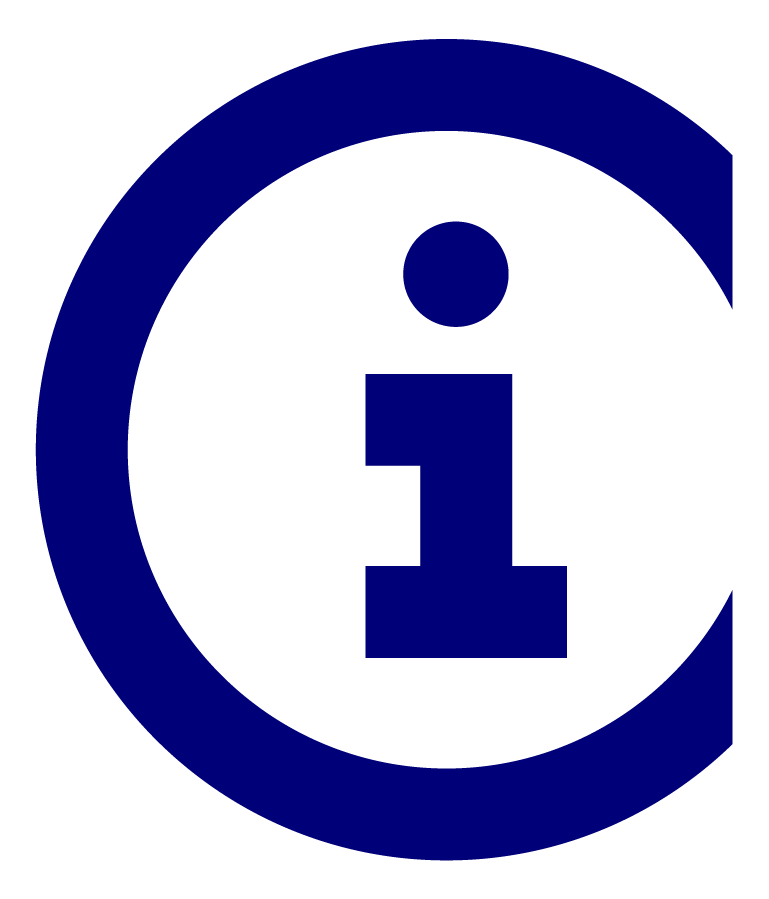 Autoinforme Avaluació activitat direcció acadèmica Model Vicerectorat i altres encàrrecs de responsabilitatAutoinforme Avaluació activitat direcció acadèmica Model Vicerectorat i altres encàrrecs de responsabilitatAutoinforme Avaluació activitat direcció acadèmica Model Vicerectorat i altres encàrrecs de responsabilitat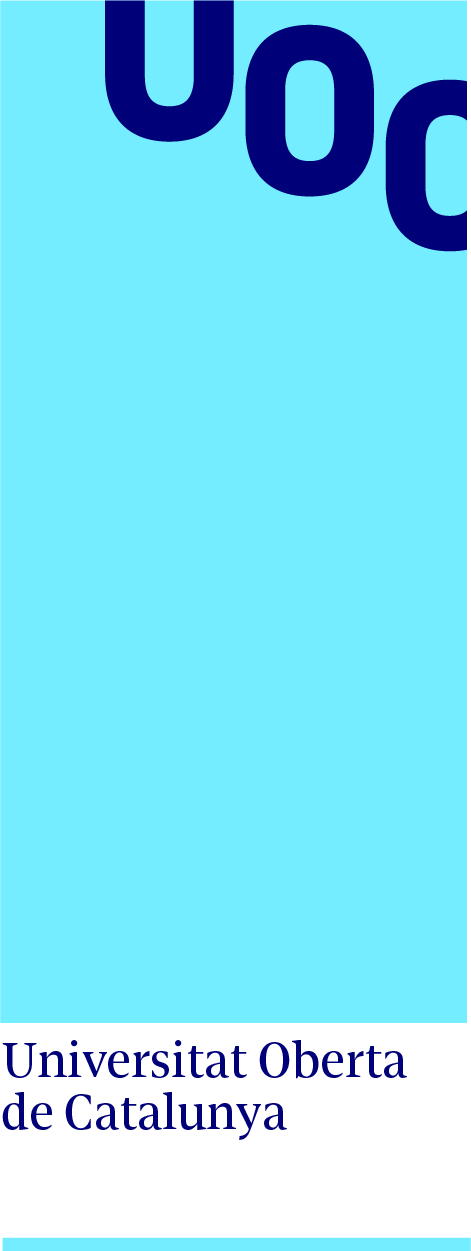 idp o NIF/NIE:      Data:     Tram:      Per a cada tram avaluat cal presentar un Autoinforme.Només es tenen en consideració aportacions que coincideixen amb el període sotmès a avaluació i d’acord amb la sol·licitud lliurada i validada prèviament.Aquest autoinforme es presenta sense perjudici que en el procés d’avaluació i a petició del comitè d’avaluació es pugui demanar a la persona sol·licitant ampliació i/o justificació de la informació que s’aporta.Podeu consultar el Manual d’Avaluació de l’Activitat Acadèmica del Professorat i el Procediment d’avaluació per completar correctament l’autoinforme, disponible a l’espai IntraUOC/ Política de personal acadèmic.El model autoinforme avalua la Dimensió Planificació i Desenvolupament de la direcció acadèmica.El professorat ha d’incloure informació de les següents tipologies de responsabilitat: Governança Impuls de l’activitat Els resultats de l’acció de direcció s’avaluen d’acord amb els objectius individuals i institucionals i l’enquesta de clima. Extensió màxima de 5 pàgines (Arial 10 interlineat simple) En cas de superació, el comitè d’avaluació es reserva el dret de llegir únicament les 5 primeres pàgines. El professorat avaluat haurà d’acompanyar l’autoinforme amb els  objectius que té l’encàrrec en concret per poder valorar la planificació i desenvolupament en correspondència.APORTACIÓ: GOVERNANÇABreu descripció: Màxim 500 caràcters.   Breu descripció: Màxim 500 caràcters.   Breu descripció: Màxim 500 caràcters.   Breu descripció: Màxim 500 caràcters.   Breu descripció: Màxim 500 caràcters.   Breu descripció: Màxim 500 caràcters.   DIMENSIÓ PLANIFICACIÓDIMENSIÓ PLANIFICACIÓDIMENSIÓ PLANIFICACIÓDIMENSIÓ PLANIFICACIÓDIMENSIÓ PLANIFICACIÓDIMENSIÓ PLANIFICACIÓD’acord amb els objectius establerts, incloure les aportacions més rellevants degudament referenciades o amb evidència concreta, del període sotmès a avaluació.  D’acord amb els objectius establerts, incloure les aportacions més rellevants degudament referenciades o amb evidència concreta, del període sotmès a avaluació.  D’acord amb els objectius establerts, incloure les aportacions més rellevants degudament referenciades o amb evidència concreta, del període sotmès a avaluació.  D’acord amb els objectius establerts, incloure les aportacions més rellevants degudament referenciades o amb evidència concreta, del període sotmès a avaluació.  D’acord amb els objectius establerts, incloure les aportacions més rellevants degudament referenciades o amb evidència concreta, del període sotmès a avaluació.  D’acord amb els objectius establerts, incloure les aportacions més rellevants degudament referenciades o amb evidència concreta, del període sotmès a avaluació.  DIMENSIÓ DESENVOLUPAMENTDIMENSIÓ DESENVOLUPAMENTDIMENSIÓ DESENVOLUPAMENTDIMENSIÓ DESENVOLUPAMENTDIMENSIÓ DESENVOLUPAMENTDIMENSIÓ DESENVOLUPAMENTD’acord amb els objectius establerts,incloure les aportacions més rellevants degudament referenciades o amb evidència concreta, del període sotmès a avaluació.D’acord amb els objectius establerts,incloure les aportacions més rellevants degudament referenciades o amb evidència concreta, del període sotmès a avaluació.D’acord amb els objectius establerts,incloure les aportacions més rellevants degudament referenciades o amb evidència concreta, del període sotmès a avaluació.D’acord amb els objectius establerts,incloure les aportacions més rellevants degudament referenciades o amb evidència concreta, del període sotmès a avaluació.D’acord amb els objectius establerts,incloure les aportacions més rellevants degudament referenciades o amb evidència concreta, del període sotmès a avaluació.D’acord amb els objectius establerts,incloure les aportacions més rellevants degudament referenciades o amb evidència concreta, del període sotmès a avaluació.Autoavaluació (opcional)Excel·lentMolt béBéInsuficientNo aportaDIMENSIÓ PLANIFICACIÓDIMENSIÓ PLANIFICACIÓDIMENSIÓ PLANIFICACIÓDIMENSIÓ PLANIFICACIÓDIMENSIÓ PLANIFICACIÓDIMENSIÓ PLANIFICACIÓPlanificació estratègica de Governança – adequació pla estratègic☐☐☐☐☐DIMENSIÓ DESENVOLUPAMENTDIMENSIÓ DESENVOLUPAMENTDIMENSIÓ DESENVOLUPAMENTDIMENSIÓ DESENVOLUPAMENTDIMENSIÓ DESENVOLUPAMENTDIMENSIÓ DESENVOLUPAMENTGovernança☐☐☐☐☐ Extensió màxima de 5 pàgines (Arial 10 interlineat simple) En cas de superació, el comitè d’avaluació es reserva el dret de llegir únicament les 5 primeres pàgines. APORTACIÓ: IMPULS DE L’ACTIVITATBreu descripció: Màxim 500 caràcters.   Breu descripció: Màxim 500 caràcters.   Breu descripció: Màxim 500 caràcters.   Breu descripció: Màxim 500 caràcters.   Breu descripció: Màxim 500 caràcters.   Breu descripció: Màxim 500 caràcters.   DIMENSIÓ PLANIFICACIÓDIMENSIÓ PLANIFICACIÓDIMENSIÓ PLANIFICACIÓDIMENSIÓ PLANIFICACIÓDIMENSIÓ PLANIFICACIÓDIMENSIÓ PLANIFICACIÓD’acord amb els objectius establerts, incloure les aportacions més rellevants degudament referenciades o amb evidència concreta, del període sotmès a avaluació.  D’acord amb els objectius establerts, incloure les aportacions més rellevants degudament referenciades o amb evidència concreta, del període sotmès a avaluació.  D’acord amb els objectius establerts, incloure les aportacions més rellevants degudament referenciades o amb evidència concreta, del període sotmès a avaluació.  D’acord amb els objectius establerts, incloure les aportacions més rellevants degudament referenciades o amb evidència concreta, del període sotmès a avaluació.  D’acord amb els objectius establerts, incloure les aportacions més rellevants degudament referenciades o amb evidència concreta, del període sotmès a avaluació.  D’acord amb els objectius establerts, incloure les aportacions més rellevants degudament referenciades o amb evidència concreta, del període sotmès a avaluació.  DIMENSIÓ DESENVOLUPAMENTDIMENSIÓ DESENVOLUPAMENTDIMENSIÓ DESENVOLUPAMENTDIMENSIÓ DESENVOLUPAMENTDIMENSIÓ DESENVOLUPAMENTDIMENSIÓ DESENVOLUPAMENTD’acord amb els objectius establerts, incloure les aportacions més rellevants degudament referenciades o amb evidència concreta, del període sotmès a avaluació.D’acord amb els objectius establerts, incloure les aportacions més rellevants degudament referenciades o amb evidència concreta, del període sotmès a avaluació.D’acord amb els objectius establerts, incloure les aportacions més rellevants degudament referenciades o amb evidència concreta, del període sotmès a avaluació.D’acord amb els objectius establerts, incloure les aportacions més rellevants degudament referenciades o amb evidència concreta, del període sotmès a avaluació.D’acord amb els objectius establerts, incloure les aportacions més rellevants degudament referenciades o amb evidència concreta, del període sotmès a avaluació.D’acord amb els objectius establerts, incloure les aportacions més rellevants degudament referenciades o amb evidència concreta, del període sotmès a avaluació.Autoavaluació (opcional)Excel·lentMolt béBéInsuficientNo aportaDIMENSIÓ PLANIFICACIÓDIMENSIÓ PLANIFICACIÓDIMENSIÓ PLANIFICACIÓDIMENSIÓ PLANIFICACIÓDIMENSIÓ PLANIFICACIÓDIMENSIÓ PLANIFICACIÓPlanificació estratègica d’impuls de l’activitat ☐☐☐☐☐DIMENSIÓ DESENVOLUPAMENTDIMENSIÓ DESENVOLUPAMENTDIMENSIÓ DESENVOLUPAMENTDIMENSIÓ DESENVOLUPAMENTDIMENSIÓ DESENVOLUPAMENTDIMENSIÓ DESENVOLUPAMENTAccions d’impuls d’activitat ☐☐☐☐☐Altres evidències i/o indicadors no inclosos en els apartats anteriors.Aquest apartat no és d'obligat compliment i correspon al comitè d’avaluació la seva valoració i puntuació en la dimensió corresponent. Màxim 1500 caràcters.